Schriftlicher Teil der Prüfung Teil 1Schwerpunktbezogene Aufgaben SpATeil 2Bauwerke im Ausbau BiATeil 3Wirtschafts- und Sozialkunde WiSoDie schriftliche Zwischenprüfung im Zimmererhandwerk ist	bestanden.Die Prüfung ist im schriftlichen Teil bestanden, wenn in mindestens zwei Prüfungsbereichen mindestens ausreichende Leistungen (Note 4) erbracht sind. Wird die Leistung in einem Prüfungsbergeich mit ungenügend (Note 6) bewertet, ist die Prüfung nicht bestanden.Praktischer Teil der Prüfung Die praktische Zwischenprüfung im Zimmererhandwerk ist	bestanden.Die Prüfung ist im praktischen Teil bestanden, wenn mindestens ausreichende Leistungen (Note 4) erbracht sind.Datum der Ergebnis Feststellung: ..............................................................	………………………………………………………Unterschrift des Prüfungsvorsitzenden	2. UnterschriftInnung: vErgebnisse der Zwischenprüfung im Bayerischen Zimmererhandwerk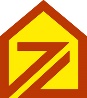 Prüfling: 6, fErgebnisse der Zwischenprüfung im Bayerischen ZimmererhandwerkGeburtsdatum: Ergebnisse der Zwischenprüfung im Bayerischen ZimmererhandwerkGeburtsort: 0Ergebnisse der Zwischenprüfung im Bayerischen ZimmererhandwerkErreichte Punkte von maximal 100      PunkteGewichtetes Ergebnis BauteileGewichtung: 40 %      Punkte          NoteErreichte Punkte von maximal 100      PunkteGewichtetes Ergebnis BauteileGewichtung: 40 %      Punkte          NoteErreichte Punkte von maximal 100      PunkteGewichtetes Ergebnis Wirtschafts- und SozialkundeGewichtung: 20 %      Punkte          NoteGesamtergebnis schriftlicher Teil     Punkte         NoteStation 1 SpA: Erreichte Punkte von maximal 1000      PunkteGewichtung: 20 %Station 2 BiA: Erreichte Punkte von maximal 1000      PunkteGewichtung: 40 %Station 3 CAD zu SpA: Erreichte Punkte von maximal 1000      PunkteGewichtung: 20 %Station 4 condetti: Erreichte Punkte von maximal 1000      PunkteGewichtung: 20 %Gesamtergebnis praktischer Teil     Punkte         Note